DECLARAÇÃO DE MISSÃO MODELO DE 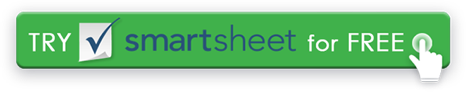 Responda a essas perguntas para encontrar detalhes e estrutura para sua declaração de missão.Quem é sua empresa ou sem fins lucrativos?Qual é o propósito da sua organização?Onde estão seus escritórios ou fábricas? Para quem você trabalha? Quem são seus clientes e clientes e quais são suas necessidades?Como você trabalha? Defina tempo, qualidade e outras aspirações de processo.Por que seu trabalho é importante?  DISCLAIMERQuaisquer artigos, modelos ou informações fornecidas pelo Smartsheet no site são apenas para referência. Embora nos esforcemos para manter as informações atualizadas e corretas, não fazemos representações ou garantias de qualquer tipo, expressas ou implícitas, sobre a completude, precisão, confiabilidade, adequação ou disponibilidade em relação ao site ou às informações, artigos, modelos ou gráficos relacionados contidos no site. Qualquer dependência que você colocar em tais informações é, portanto, estritamente por sua conta e risco.